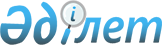 О признании утратившими силу некоторых решений Правительства Республики КазахстанПостановление Правительства Республики Казахстан от 25 января 2017 года № 15.
      В соответствии с пунктом 2 статьи 27 Закона Республики Казахстан от 6 апреля 2016 года "О правовых актах" Правительство Республики Казахстан ПОСТАНОВЛЯЕТ:
      1. Признать утратившими силу некоторые решения Правительства Республики Казахстан согласно приложению к настоящему постановлению.
      2. Настоящее постановление вводится в действие со дня его первого официального опубликования.  Перечень
утративших силу некоторых решений Правительства Республики Казахстан
      1. Постановление Правительства Республики Казахстан от 13 января 2012 года № 45 "Об утверждении Правил установления квоты на привлечение иностранной рабочей силы в Республику Казахстан, Правил и условий выдачи разрешений иностранному работнику на трудоустройство, а также работодателям на привлечение иностранной рабочей силы и иностранных работников, переводимых в рамках внутрикорпоративного перевода, и о внесении изменения в постановление Правительства Республики Казахстан от 19 июня 2001 года № 836 "О мерах по реализации Закона Республики Казахстан от 23 января 2001 года "О занятости населения" (САПП Республики Казахстан, 2012 г., № 23, ст. 323).
      2. Пункт 3 постановления Правительства Республики Казахстан от 21 июня 2012 года № 817 "Об установлении квот на привлечение иностранной рабочей силы по приоритетным проектам на 2012 год и утверждении условий выдачи разрешений на привлечение иностранной рабочей силы по приоритетным проектам и внесении изменения в постановление Правительства Республики Казахстан от 13 января 2012 года № 45 "Об утверждении Правил установления квоты на привлечение иностранной рабочей силы в Республику Казахстан, Правил и условий выдачи разрешений иностранному работнику на трудоустройство и работодателям на привлечение иностранной рабочей силы и о внесении изменения в постановление Правительства Республики Казахстан от 19 июня 2001 года № 836 "О мерах по реализации Закона Республики Казахстан от 23 января 2001 года "О занятости населения" (САПП Республики Казахстан, 2012 г., № 57, ст. 792).
      3. Постановление Правительства Республики Казахстан от 25 января 2013 года № 44 "О внесении изменений и дополнений в постановление Правительства Республики Казахстан от 13 января 2012 года № 45 "Об утверждении Правил установления квоты на привлечение иностранной рабочей силы в Республику Казахстан, Правил и условий выдачи разрешений иностранному работнику на трудоустройство и работодателям на привлечение иностранной рабочей силы и о внесении изменения в постановление Правительства Республики Казахстан от 19 июня 2001 года № 836 "О мерах по реализации Закона Республики Казахстан от 23 января 2001 года "О занятости населения" (САПП Республики Казахстан, 2013 г., № 12, ст. 222).
      4. Постановление Правительства Республики Казахстан от 8 мая 2013 года № 467 "О внесении изменений в постановление Правительства Республики Казахстан от 13 января 2012 года № 45 "Об утверждении Правил установления квоты на привлечение иностранной рабочей силы в Республику Казахстан, Правил и условий выдачи разрешений иностранному работнику на трудоустройство и работодателям на привлечение иностранной рабочей силы и о внесении изменения в постановление Правительства Республики Казахстан от 19 июня 2001 года № 836 "О мерах по реализации Закона Республики Казахстан от 23 января 2001 года "О занятости населения" (САПП Республики Казахстан, 2013 г., № 32, ст. 486).
      5. Подпункт 2) пункта 1 постановления Правительства Республики Казахстан от 8 ноября 2013 года № 1188 "О внесении изменений в постановления Правительства Республики Казахстан от 19 июня 2001 года № 836 "О мерах по реализации Закона Республики Казахстан от 23 января 2001 года "О занятости населения" и от 13 января 2012 года № 45"Об утверждении Правил установления квоты на привлечение иностранной рабочей силы в Республику Казахстан, Правил и условий выдачи разрешений иностранному работнику на трудоустройство и работодателям на привлечение иностранной рабочей силы и о внесении изменения в постановление Правительства Республики Казахстан от 19 июня 2001 года № 836 "О мерах по реализации Закона Республики Казахстан от 23 января 2001 года "О занятости населения" (САПП Республики Казахстан, 2013 г., № 63, ст. 864).
      6. Пункт 8 изменений и дополнений, которые вносятся в некоторые решения Правительства Республики Казахстан, утвержденных постановлением Правительства Республики Казахстан от 4 апреля 2014 года № 322 "О внесении изменений и дополнений в некоторые решения Правительства Республики Казахстан" (САПП Республики Казахстан, 2014 г., № 26, ст. 210).
      7. Постановление Правительства Республики Казахстан от 8 октября 2014 года № 1065 "О внесении изменений и дополнения в постановление Правительства Республики Казахстан от 13 января 2012 года № 45 "Об утверждении Правил установления квоты на привлечение иностранной рабочей силы в Республику Казахстан, Правил и условий выдачи разрешений иностранному работнику на трудоустройство и работодателям на привлечение иностранной рабочей силы и о внесении изменения в постановление Правительства Республики Казахстан от 19 июня 2001 года № 836 "О мерах по реализации Закона Республики Казахстан от 23 января 2001 года "О занятости населения" (САПП Республики Казахстан, 2014 г., № 61, ст. 571).
      8. Пункт 4 изменений и дополнений, которые вносятся в некоторые решения Правительства Республики Казахстан, утвержденных постановлением Правительства Республики Казахстан от 9 декабря 2014 года № 1283"О внесении изменений и дополнения в некоторые решения Правительства Республики Казахстан"(САПП Республики Казахстан, 2014 г., № 79, ст. 678).
      9. Постановление Правительства Республики Казахстан от 25 апреля 2015 года № 294 "О внесении изменения в постановление Правительства Республики Казахстан от 13 января 2012 года № 45 "Об утверждении Правил установления квоты на привлечение иностранной рабочей силы в Республику Казахстан, Правил и условий выдачи разрешений иностранному работнику на трудоустройство и работодателям на привлечение иностранной рабочей силы и о внесении изменения в постановление Правительства Республики Казахстан от 19 июня 2001 года № 836 "О мерах по реализации Закона Республики Казахстан от 23 января 2001 года "О занятости населения" (САПП Республики Казахстан, 2015 г., № 24-25, ст. 152).
      10. Постановление Правительства Республики Казахстан от 28 октября 2015 года № 844 "О внесении изменений и дополнений в постановление Правительства Республики Казахстан от 13 января 2012 года № 45 "Об утверждении Правил установления квоты на привлечение иностранной рабочей силы в Республику Казахстан, Правил и условий выдачи разрешений иностранному работнику на трудоустройство и работодателям на привлечение иностранной рабочей силы и о внесении изменения в постановление Правительства Республики Казахстан от 19 июня 2001 года № 836 "О мерах по реализации Закона Республики Казахстан от 23 января 2001 года "О занятости населения" (САПП Республики Казахстан, 2015 г., № 53-54, ст. 431).
					© 2012. РГП на ПХВ «Институт законодательства и правовой информации Республики Казахстан» Министерства юстиции Республики Казахстан
				
      Премьер-Министр
Республики Казахстан 

Б. Сагинтаев
Приложение
к постановлению Правительства
Республики Казахстан
от 25 января 2017 года № 15